Publicado en Madrid el 07/07/2020 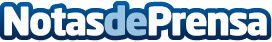 Lab Cave desarrollará y optimizará juegos de POCOYÓ en dispositivos móviles para Zinkia EntertainmentDurante los próximos tres años, Lab Cave trabajará para generar una base sólida de ingresos de las apps de esta productora de animación española, optimizando los títulos existentes y creando otros nuevos. El acuerdo unirá la gran experiencia de Lab Cave en los servicios de ASO, CRO, monetización y mediación, con la creatividad y el contenido audiovisual de ZinkiaDatos de contacto:Ana Navarrina 609580452Nota de prensa publicada en: https://www.notasdeprensa.es/lab-cave-desarrollara-y-optimizara-juegos-de Categorias: Nacional Marketing Programación Juegos Entretenimiento Ocio para niños Dispositivos móviles Innovación Tecnológica http://www.notasdeprensa.es